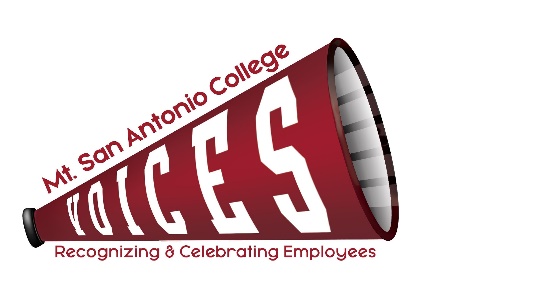 VOICESVOICESVOICESVOICESxLoralyn Isomura – Appointed by CSEA 262xRalph Jagodka – Appointed by Faculty AssociationxReyna Casas – Appointed by Classified Senate xRuben Flores – Appointed by CSEA 651(Co-chair)xLianne Greenlee – POD DirectorMelissa Cone – Appointed by Confidentials (Co-chair)xFrancesca Rinaldi – Appointed by Academic SenatexDesiree Marquez – Appointed by Management SteeringxJulie Laverty – Appointed by the PresidentGuest: ITEM DISCUSSIONOUTCOMEMinutesReview November minutesMotion to approve by Ralph, seconded by Francesca.  November minutes approved by acclamation.Way to Go, Joe!Discuss next recipient of WTGJNext Steps- Update Next recipient is Faculty Center for Learning Technology (FCLT).Ruben informed Purchasing Department that VOICES would choose the next recipient.Ruben is now working on getting the announcement to Marketing to display in the next Newsroom announcement.Shout OutFall AnnouncementsEnd of the year announcementConsider sending an end of the year announcement showcasing the WTGJ winners and shout out recipients for 2020. Website UpdatesReview/Update list of shout-out recipients 
Review/Update photos & names of college championsNeed to update minutes.Need to update photos and winners.Night Shift Thank You’sNeed list employees/faculty with shift differential Status of employee list (Lianne)Faculty list (Melissa)Tootsie roll thank you giftsOrder status (Lianne)Name labelsInclude recipients’ names, office location, and “from VOICES”Distribution plan Postpone?DISTRIBUTION OF GOODIE BAGS - ON HOLDLoralyn suggested mailing a certificate of appreciation to home addresses but on hold for now due to shift in schedules for some employees from night to day shift. 2019-20 Meeting Dates & TimesConfirmed 2nd Tuesday of each month, 12:30-1:30pmOutlook invites sent to committeeNext MeetingTENTATIVELY: Tuesday, January 12, 2021 – 12:30-1:30 pm – Zoom Meeting TENTATIVELY: Tuesday, January 12, 2021 – 12:30-1:30 pm – Zoom Meeting TOPICS FOR FUTURE MEETINGSTOPICS FOR FUTURE MEETINGSWebsiteRepositoryAward listing – descriptions of each award to be addedUse of Mt. SAC Social Media, Marquee, and tv screens across campus as additional outreach 